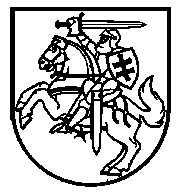 Lietuvos Respublikos VyriausybėnutarimasDĖL LIETUVOS RESPUBLIKOS VYRIAUSYBĖS 2020 M. VASARIO 26 D. NUTARIMO NR. 152 „DĖL VALSTYBĖS LYGIO EKSTREMALIOSIOS SITUACIJOS PASKELBIMO“ PAKEITIMO2020 m. lapkričio 4 d. Nr. 1225Vilnius1. Pakeisti Lietuvos Respublikos Vyriausybės 2020 m. vasario 26 d. nutarimą Nr. 152 „Dėl valstybės lygio ekstremaliosios situacijos paskelbimo“ ir jį išdėstyti nauja redakcija:„Lietuvos Respublikos VyriausybėnutarimasDĖL VALSTYBĖS LYGIO EKSTREMALIOSIOS SITUACIJOS PASKELBIMOAtsižvelgdama į Lietuvos Respublikos Vyriausybės ekstremalių situacijų komisijos 2020 m. vasario 24 d. posėdžio pasiūlymą ir vadovaudamasi Lietuvos Respublikos civilinės saugos įstatymo 9 straipsnio 11 punktu, 21 straipsnio 2 dalies 1 punktu ir 26 straipsnio 1 dalies 2 punktu, Lietuvos Respublikos Vyriausybė nutaria:Paskelbti:1.	valstybės lygio ekstremaliąją situaciją visoje šalyje dėl COVID-19 ligos (koronaviruso infekcijos) plitimo grėsmės;2.	trečią (visiškos parengties) civilinės saugos sistemos parengties lygį.“2. Šis nutarimas įsigalioja 2020 m. lapkričio 7 d.Ministras Pirmininkas	Saulius SkvernelisVidaus reikalų ministrė	Rita Tamašunienė